Summer Term Week 1Literacy- Squirrels!Starter Activity- Spend 5/10 minutes writing your name.We are learning about ‘Why do Squirrels hide their nuts?’ Please find out about squirrels using non-fiction books or the internet (remember to choose a safe search site such as Google Kids).Draw a picture of a squirrel and find out interesting facts.  See if you can have a go at writing these facts to create a fact file PhonicsWatch Mr Thorne does phonics, Bitesize or signup to Phonics play Phase 2 sounds.  Please learn a new sound each day and practise writing the letter and CVC words.https://www.youtube.com/results?search_query=mr+thorne+does+phonics+phase+2https://www.phonicsplay.co.uk/https://www.bbc.co.uk/bitesize/topics/zf2yf4j  ReadingListen to an E-book and practise your blending to read. Read a bedtime story every night and talk about it in your own words.https://www.oxfordowl.co.uk/for-home/find-a-book/library-pagehttps://www.teachyourmonstertoread.com/Number 1This week, we will be looking at number 1! Watch this short clip all about number 1!https://www.youtube.com/watch?v=Zjan6evga7gPaint and draw number 1 in as many ways as you can.  Can you find 1 of a variety of things from around the house?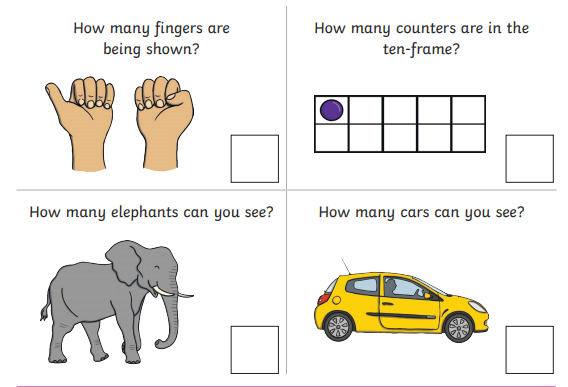 Extension Activity    Number 5This week, we will be looking at number 5! Watch this short clip all about number 5!https://www.youtube.com/watch?v=H2HRA0HYx9U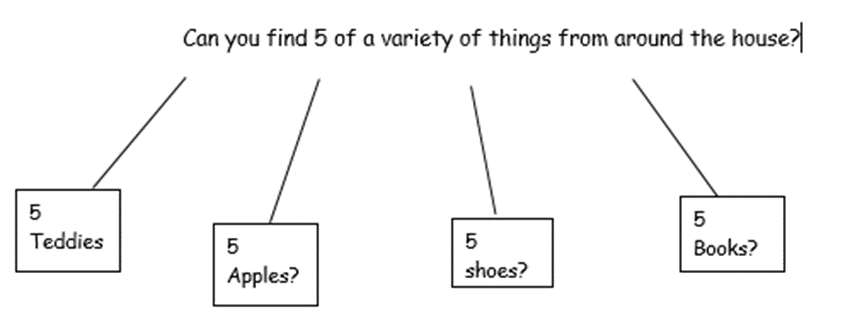 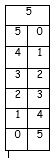 P:E Try Cosmic Kids Yoga         https://www.youtube.com/user/CosmicKidsYoga